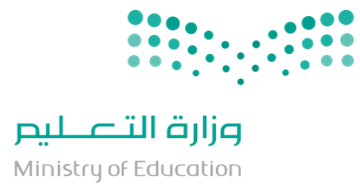 خطة البرامج التدريبية للفصلين الأول والثاني للعام 1438هـ - 1439هـأولاً: برامج المشاريع الوزارية  خطة البرامج التدريبية للفصلين الاول والثاني  للعام 1438هـ - 1439هـثانياً : برامج تربوية وتخصصية حسب احتياج الفئة المستهدفة في المحافظةخطة البرامج التدريبية للفصلين الأول والثاني  للعام 1438هـ - 1439هـثالثاً: برامج مهارية شخصية أو إثرائية حسب احتياج الفئة المستهدفة في المحافظةخطة البرامج التدريبية للفصلين الأول والثاني  للعام 1438هـ - 1439هـرابعاً : برامج تدريب قيادات حسب احتياج الفئة المستهدفة في المحافظةمعدة البيانات  /	                                             معتمدة البيانات/ مديرة التدريب التربوي بمحافظة احدرفيدة الاسم :	رفيعة عبدالله  الشهراني 			          الاسم : حليمة عبدالله مشبب حريد التوقيع : 						         التوقيع :التاريخ: 26/7/1438هـ				        التاريخ :26/7/1438هـالهدف  العام / تحسين الكفاءات المهنية للعناصر البشرية التعليميةالهدف التفصيلي/ 1- تطوير الأداء المهني للقيادات التربوية .         2- تطوير مهارات التقويم لدى منسوبي التعليم .مالبرنامج/المشروع بيانات تنفيذ المشروعبيانات تنفيذ المشروعبيانات تنفيذ المشروعبيانات تنفيذ المشروعالفصلالفصلالجهة المسئولةالجهة المسئولة( 5 )الدعم الخارجي( 6 ) إجراءات التنفيذ( 7 ) متطلبات التنفيذ( 8 )التكرارتكلفة البرنامج( 9 )مؤشرات الانجازمالبرنامج/المشروع ( 1 ) المستفيد ( 2 )العددتاريخالتنفيذ مقرالتنفيذف 1ف 2( 3 )الرئيسية( 4 )المساندة( 5 )الدعم الخارجي( 6 ) إجراءات التنفيذ( 7 ) متطلبات التنفيذ( 8 )التكرارتكلفة البرنامج( 9 )مؤشرات الانجاز*المشروع الشامل لتطوير المناهج التعليمية:1التربية الاسريةأالتطوير المهني لمعلمات التربية الاسرية والصحية  ( المسار الاول )بالتطوير المهني لمعلمات التربية الاسرية والصحية  ( المسار الثاني )جالتطوير المهني لمعلمات التربية الاسرية والصحية   ( المسار الثالث )معلمات المرحلة الابتدائية والمتوسطةمن 13 /1 إلى 15/1/1439هـ /مركز التدريب التربوي بأحد رفيدة√مركز التدريب التربوي بأحد رفيدةالتربية الأسريةلا يوجدتحديد الفئة المستهدفة التخاطب مع المركزتوصيل حقيبة التدريبالقاعة- بروجكتر- أقلام – سبورة- أوراق عمل200حضور الفئة المستهدفة بنسبة 80 %2مشروع التطوير للتربية الفنيةأالتطوير المهني لمعلمات التربية الفنية  ( المرحلة الأول )بالتطوير المهني لمعلمات التربية الفنية  ( المرحلة الثانية )معلمات التربية الفنيةتحدد لاحقا مركز التدريب التربوي بأحد رفيدة√مركز التدريب التربوي بأحد رفيدةالفنيةلا يوجدتحديد الفئة المستهدفة التخاطب مع المركزتوصيل حقيبة التدريبالقاعة- بروجكتر- أقلام – سبورة- أوراق عمل300حضور الفئة المستهدفة بنسبة 80 %3مشروع التطوير المهني للغة الإنجليزيةأالحقيبة الاساسية  للتطوير المهني للغة الإنجليزية ELDP( المرحلة لأاولى)بالحقائب التخصصية للغة الانجليزية ELDP( المرحلة الثانية)معلمات اللغة الانجليزية17من 17 / 2 /1439هـ  إلى 20  /  2/ 1439هـمركز التدريب التربوي بأحد رفيدة√مركز التدريب التربوي بأحد رفيدةاللغة الانجليزيةلا يوجدحصر المعلمات للفاقد عام 1438هـ إعداد خطة التدريبإبلاغ الفئة المستهدفة عن طريق مراسل حقائب تدريبية عروض قاعات تجهيزات تقنيةمستلزمات تدريبية 1200تحسن أداء المعلمات مهنياً في تدريس المناهج المطورة بنسبة 70 %جمشروع برنامج كولومبيا لتطوير مهارتي القراءة والكتابة في اللغة الإنجليزية لمشرفي ومعلمي اللغة الإنجليزية بالمرحلة المتوسطة     ( المرحلة الثالثة )مالبرنامج/المشروع بيانات تنفيذ المشروعبيانات تنفيذ المشروعبيانات تنفيذ المشروعبيانات تنفيذ المشروعالفصلالفصلالجهة المسئولةالجهة المسئولة( 5 )الدعم الخارجي( 6 ) إجراءات التنفيذ( 7 ) متطلبات التنفيذ( 8 )التكرارتكلفة البرنامج( 9 )مؤشرات الانجازمالبرنامج/المشروع ( 1 ) المستفيد ( 2 )العددتاريخالتنفيذ مقرالتنفيذف1ف2( 3 )الرئيسية( 4 )المساندة( 5 )الدعم الخارجي( 6 ) إجراءات التنفيذ( 7 ) متطلبات التنفيذ( 8 )التكرارتكلفة البرنامج( 9 )مؤشرات الانجاز4حاسب آليأمناهج الحاسب الآلي الجديدة  للصفين الأول والثاني ثانوي( المرحلة الأولى )بطرق تدريس مناهج الحاسب الآلي المطورة للمرحلة الأول متوسط  والثالث ثانوي حاسب 3 ( المرحلة الثانية )جطرق تدريس مناهج الحاسب الآلي وتقنية المعلومات للصفين الثاني والثالث للمرحلة المتوسطة  ( المرحلة الثالثة )5مشروع التطوير المهني للرياضياتأتأهيل معلمات الرياضيات على سلاسل الرياضياتبالتعلم النشط للرياضياتجالتدريس المتمايز للرياضياتمعلمات الرياضيات30من 6/1/1439هـإلى 7/1/1439هـمركز التدريب التربوي بأحد رفيدة√مركز التدريب التربوي بأحد رفيدةمشرفة الرياضيات متعة ماعزصفوف اوليةو شعبة الرياضياتلا يوجدحصر المعلمات الرياضياتإعداد خطة التدريبقياس الأثر التدريبي للبرامجحقائب تدريبيةعروض تقديميهقاعة تدريبيةمستلزمات تدريبية3200إتقان المعلمات للمهارات التطبيقية بنسبة 80%دالاستيعاب المفاهيمي للرياضياتهـالتقويم المتمركز حول المتعلم للرياضياتمعلمات الرياضيات جميع المراحل15من 25 / 5 29/5/ 1439هـمركز التدريب التربوي بأحد رفيدة√مركز التدريب التربوي بأحد رفيدةمشرفة الرياضيات متعة ماعزصفوف اولية وقسم الرياضيات لا يوجدحصر المعلمات الرياضياتإعداد خطة التدريبقياس الأثر التدريبي للبرامجحقائب تدريبيةعروض تقديميهقاعة تدريبيةمستلزمات تدريبية3300ارتفاع تطبيق المعلمات لأدوات التقويم وأساليبه في التدريس بنسبة 70 %6مشروع التطوير المهني للعلوم الطبيعيةأالحقيبة الأساسية وبنية الكتاببالتعلم النشط للعلومجالتدريس المتمايز للعلومدالاستيعاب المفاهيمي للعلومهـالتقويم المتمركز حول المتعلم للعلوممعلمات العلوم 30يحدد مع المدربة مركز التدريب التربوي بأحد رفيدة√مركز التدريب التربوي بأحد رفيدةأ/ فاطمة الشهريعلوم لا يوجدتحديد موعد للمتدربات لتنفيذ البرنامجقياس أثره من خلال تقرير المشرفةأوراق A4شهادات طابعة أجهزة عرض أدوات تدريب200ان تزداد مهارات التقويم لدى المعلمة المتمركزة حول الطالبة بنسبة 20% 7مشروع تمكين 8المحسوسات اليدوية معلمات الرياضيات المرحلة الابتدائية 20من 26 / 12 إلى 28 / 12 / 1439 هـمركز التدريب التربوي بأحد رفيدة√مركز التدريب التربوي بأحد رفيدةمشرفة الرياضيات متعة ماعزلا يوجدالتنسيق مع المدرسةحصر الفئة المستهدفةقاعة تدريبيةحقيبة تدريبيةجهاز عرضأوراق عمل3200تطبيق 30  % من المعلمات للمحسوسات اليدوية في الدرسمالبرنامج/المشروع بيانات تنفيذ المشروعبيانات تنفيذ المشروعبيانات تنفيذ المشروعبيانات تنفيذ المشروعالفصلالفصلالجهة المسئولةالجهة المسئولة( 5 )الدعم الخارجي( 6 ) إجراءات التنفيذ( 7 ) متطلبات التنفيذ( 8 )التكرارتكلفة البرنامج( 9 )مؤشرات الانجازمالبرنامج/المشروع ( 1 ) المستفيد ( 2 )العددتاريخالتنفيذ مقر التنفيذف1ف2( 3 )الرئيسية( 4 )المساندة( 5 )الدعم الخارجي( 6 ) إجراءات التنفيذ( 7 ) متطلبات التنفيذ( 8 )التكرارتكلفة البرنامج( 9 )مؤشرات الانجاز*مشروع النظام الفصلي التعليم الثانوي9إدارة مدرسيةأالبرنامج التعريفي من النظام الفصلي والتعليم الثانوي .بمهارات  فن القيادة المدرسية لإدارة مدارس النظام الفصلي لتعليم الثانوي10علوم شرعيةأالبرنامج التعريفي لمناهج العلوم الشرعية لنظام الفصلي للتعليم الثانوي .بالمهارات الحياتية في مقررات العلوم الشرعية لنظام الفصلي للتعليم الثانوي( المسار الأول )جالمهارات التخصصية لتدريس العلوم الشرعية ( المسار الثاني) معلمات المرحلة المتوسطة والثانوي20من  23/2/1439هـإلى 26/2/1439هـمركز التدريب التربوي بأحد رفيدة√مركز التدريب التربوي بأحد رفيدةمشرفات القسم لا يوجدتبليغ المدارس تكوين فريق التنفيذورق عملقاعة تدريبيةعروض تقديميه1200ارتفاع تطبيق المهارات التخصصية لمناهج العلوم الشرعية بنسبة 10 %دتدريب المعلمين على النظام الفصلي والمقررات( مسار ثالث)المرحلة الثانوية 3028 / 4 / 1439هـمركز التدريب التربوي بأحد رفيدة√مركز التدريب التربوي بأحد رفيدةمشرفات القسملا يوجدتبليغ المدارس تكوين فريق التنفيذورق عملقاعة تدريبيةعروض تقديميه200ارتفاع تطبيق المعلمات لنظام الفصلي بنسبة 50 %11لغة عربية أالبرنامج التعريفي لمواد اللغة العربية في النظام الفصلي الثانوي .بالمهارات اللغوية في ضوء مكونات الوحدة التدريبية  ( المسار الأول )جتحسين ممارسات وتطوير مهارات اللغة العربية    ( المسار الثاني )دتدريب المعلمين على النظام الفصلي والمقررات( مسار ثالث)معلمات اللغة العربية  المرحلة الثانوية46يحدد مع المدربة مركز التدريب التربوي بأحد رفيدة√مركز التدريب التربوي بأحد رفيدةمنسقة القسم فاطمة القحطاني لغة عربيةلا يوجدخطاب خطة البرامجحصر المتدربات المعنياتعقد البرامجقاعة تدريبيةشهادات200تدريب 60 % من المستفيدات حصول كل معلمة من المستفيدات على 12 ساعة تدريبية 12دراسات اجتماعية ووطنيةأالبرنامج التعريف لمناهج الدراسات الاجتماعية والوطنية لنظام الفصلي التعليم الثانوي .بادارة التعلم في الدراسات الاجتماعية والوطنية ( مسار أول ) جإدارة المهارات في الدراسات الوطنية والاجتماعية     ( مسار ثاني ) دتدريب المعلمين على النظام الفصلي والمقررات( مسار ثالث)مالبرنامج/المشروع بيانات تنفيذ المشروعبيانات تنفيذ المشروعبيانات تنفيذ المشروعبيانات تنفيذ المشروعالفصلالفصلالجهة المسئولةالجهة المسئولة( 5 )الدعم الخارجي( 6 ) إجراءات التنفيذ( 7 ) متطلبات التنفيذ( 8 )التكرارتكلفة البرنامج( 9 )مؤشرات الانجازمالبرنامج/المشروع ( 1 ) المستفيد ( 2 )العددتاريخالتنفيذ مقرالتنفيذف1ف2( 3 )الرئيسية( 4 )المساندة( 5 )الدعم الخارجي( 6 ) إجراءات التنفيذ( 7 ) متطلبات التنفيذ( 8 )التكرارتكلفة البرنامج( 9 )مؤشرات الانجاز*مشروع النظام الفصلي التعليم الثانوي13تربية أسريةأالبرنامج التعريفي لتربية الاسرية والصحية  للنظام فصلي الثانوي.بالمفاتيح التطويرية للارتقاء بمادة التربية الاسرية والصحية  ( مسار أول )جتجويد الممارسات التطبيقية لمادة التربية الأسرية والصحية    ( مسار ثاني )دتدريب المعلمين على النظام الفصلي والمقررات( مسار ثالث ) 14البحث و مصادر التعلمأالبرنامج التعريفي لمادة مهارات البحث ومصادر التعلمبمهارات ومصادر المعلومات الالكترونية جمهارات البحث العلمي15مشروع الجدارات الوظيفية للمعلمةأحقيبة التعليم والتعلمبحقيبة الفاعلية الشخصية ( 1 )مشرفات جحقيبة التقنية ونموذج التعليم والتعلم في القرن الحادي والعشرونمعلمات مركز التدريب التربوي بأحد رفيدةيحدد من قبل المدربة√مركز التدريب التربوي بأحد رفيدةالمدربة جواهر قاسملا يوجدتحديد موعد للمتدرباتتنفيذ البرنامج قياس أثرة من خلال تقرير المشرفةأوراق A4شهاداتطابعةأجهزة عرضأدوات تدريب200ارتفاع الأداء عند المتدربات دحقيبة التقنية ونموذج التعليم والتعلم في القرن الحادي والعشرونمشرفاتمركز التدريب التربوي بأحد رفيدةسيحدد لاحقا √مركز التدريب التربوي بأحد رفيدةالمدربة جواهر قاسملا يوجدتحديد موعد للمتدرباتتنفيذ البرنامج قياس اثرة من خلال تقرير المشرفةأوراق A4شهاداتطابعةأجهزة عرضأدوات تدريب200ارتفاع الأداء عند المتدرباتهـحقيبة الفاعلية الشخصية 2معلمات مركز التدريب التربوي بأحد رفيدةلمدة 5 أيامسيحدد لاحقا √مركز التدريب التربوي بأحد رفيدةالمدربة جواهر قاسملا يوجدتحديد موعد للمتدرباتتنفيذ البرنامج قياس أثرة من خلال تقرير المشرفةأوراق A4شهاداتطابعةأجهزة عرضأدوات تدريب200ارتفاع الأداء عند المتدربات,حقيبة الفاعلية الشخصية 2مشرفاتمركز التدريب التربوي بأحد رفيدةلمدة 5 أيامسيحدد لاحقا √مركز التدريب التربوي بأحد رفيدةالمدربة جواهر قاسملا يوجدتحديد موعد للمتدرباتتنفيذ البرنامج قياس أثرة من خلال تقرير المشرفةأوراق A4شهاداتطابعةأجهزة عرضأدوات تدريب200ارتفاع الأداء عند المتدرباتمالبرنامج/المشروع بيانات تنفيذ المشروعبيانات تنفيذ المشروعبيانات تنفيذ المشروعبيانات تنفيذ المشروعالفصلالفصلالجهة المسئولةالجهة المسئولة( 5 )الدعم الخارجي( 6 ) إجراءات التنفيذ( 7 ) متطلبات التنفيذ( 8 )التكرارتكلفة البرنامج( 9 )مؤشرات الانجازمالبرنامج/المشروع ( 1 ) المستفيد ( 2 )العددتاريخالتنفيذ مقرالتنفيذف1ف2( 3 )الرئيسية( 4 )المساندة( 5 )الدعم الخارجي( 6 ) إجراءات التنفيذ( 7 ) متطلبات التنفيذ( 8 )التكرارتكلفة البرنامج( 9 )مؤشرات الانجاز16مهارات الكشف و التدخل المبكر في حالة التعرض للإساءة والإهمال ( المرحلة الثانية)17مناهضة التنمر بين الاقران 18مشروع فطن19التعلم النشط ( الحقيبة الأساسية )معلمات المحافظة--يحدد مع المدربة مركز التدريب التربوي بأحد رفيدة√مركز التدريب التربوي بأحد رفيدةالمدربة جواهر قاسملا يوجدتحديد موعد للمتدرباتتنفيذ البرنامج قياس أثرة من خلال تقرير المشرفةأوراق A4شهاداتطابعةأجهزة عرضأدوات تدريب--200ارتفاع الأداء عند المتدربات20مشروع النظام المركزي للاختبارات ( نور)21برنامج وحده مشروع تطوير المدارس22التطوير المهني الإلكتروني ( عن بعد ) 23التطوير المهني لمنسوبي ومنسوبات التربية الخاصة24مشروع  ممارس للتربية الخاصة  25مشروع ممارس القيادة المدرسية26مشروع المدارس المعززة للسلوك27مشروع الروضة  المعززة للصحة مالبرنامج/المشروع بيانات تنفيذ المشروعبيانات تنفيذ المشروعبيانات تنفيذ المشروعبيانات تنفيذ المشروعالفصلالفصلالجهة المسئولةالجهة المسئولة( 5 )الدعم الخارجي( 6 ) إجراءات التنفيذ( 7 ) متطلبات التنفيذ( 8 )التكرارتكلفة البرنامج( 9 )مؤشرات الانجازمالبرنامج/المشروع ( 1 ) المستفيد ( 2 )العددتاريخالتنفيذ مقرالتنفيذف1ف2( 3 )الرئيسية( 4 )المساندة( 5 )الدعم الخارجي( 6 ) إجراءات التنفيذ( 7 ) متطلبات التنفيذ( 8 )التكرارتكلفة البرنامج( 9 )مؤشرات الانجاز28مشروع التطوير المهني لمعلمي رياض الاطفال29مشروع التطوير المهني لمعلمي فصول  الموهوبين30مشروع تطوير القيادة التربوية 31مشروع التقويم التربوي مهارات وتطبيقات32مشروع التطوير المهني لمحضري المختبرات33مشروع التطوير المهني لشاغلي الوظائف التعليمية لمشروع حصانة34 مشروع برامج الشراكة مع الجامعات المحلية للتطوير المهني للمشرفين والقيادات المدرسية والمعلمين 35مشروع التطوير المهني للقيادات العليا والوسطى والتنفيذية 36ايفاد داخلي37ابتعاث خارجيالهدف  العام / الارتقاء بجودة التعليم في بيئة التعلم .الهدف التفصيلي/ دمج التقنية في البيئة المدرسية .مالبرنامج/المشروع بيانات تنفيذ المشروعبيانات تنفيذ المشروعبيانات تنفيذ المشروعبيانات تنفيذ المشروعالفصلالفصلالجهة المسئولةالجهة المسئولة( 5 )الدعم الخارجي( 6 ) إجراءات التنفيذ( 7 ) متطلبات التنفيذ( 8 )التكرارتكلفة البرنامج( 9 )مؤشرات الانجازمالبرنامج/المشروع ( 1 ) المستفيد ( 2 )العددتاريخالتنفيذ مقر التنفيذف1ف2( 3 )الرئيسية( 4 )المساندة( 5 )الدعم الخارجي( 6 ) إجراءات التنفيذ( 7 ) متطلبات التنفيذ( 8 )التكرارتكلفة البرنامج( 9 )مؤشرات الانجاز1( التخطيط للتدريس ) معلمات30من 22/12/1439هـإلى 24/12/1439هـمركز التدريب التربوي بأحد رفيدة√مركز التدريب التربوي بأحد رفيدةقسم العلومأ / أميرة العلكميلا يوجدإعداد الحقيبة وتنفيذ البرامجأوراق عملقاعةجهاز عرض200أن تزداد مهارات المعلمة في ( التخطيط الجيد للتدريس ) بنسبة 20%2برنامج تحليل المحتوى وجدول المواصفات معلمات الرياضيات 15من 10 / 3 إلى 13 / 3 / 1439هـمركز التدريب التربوي بأحد رفيدة√مركز التدريب التربوي بأحد رفيدةمشرفة الرياضيات شايعة الحياني واسماء القحطانيلا يوجدإعداد المادة العلمية حصر الفئة المستهدفة تنفيذ التدريبأوراق عمل قاعة جهاز عرض1200تجويد أسئلة الاختبارات بنسبة 60 %3( لائحة تقويم الطالب والتقويم المستمر ) اللائحة الجديدةمعلمات الصفوف الأولية من 3/ 4 إلى 4 /4 / 1439هـمركز التدريب التربوي بأحد رفيدة√مركز التدريب التربوي بأحد رفيدةالمشرفة مهرة عايض القحطانيلا يوجدإعداد الحقيبة وتنفيذ البرامجأوراق عملقاعةجهاز عرض200تزايد تطبيق المعلمات للتقويم المستمر4مشروع محو الامية للحاسب الآليإداريات المكتبيحدد من قبل المدربةمركز التدريب التربوي بأحد رفيدة√مركز التدريب التربوي بأحد رفيدةمركز التدريب التربوي بأحد رفيدةلا يوجدإرسال دعوات للإعلانتوصيل الحقيبة التدريبيةقاعةبروجكترشاشة عرضورقأقلام سبورة أوراق عمل200حضور الفئة المستفيدة بنسبة 90%5الفلاشات وصانع الأفلامإداريات المكتبيحدد من قبل المدربةمركز التدريب التربوي بأحد رفيدةمركز التدريب التربوي بأحد رفيدةمركز التدريب التربوي بأحد رفيدة  بالتعاون مع المركز الثقافي لا يوجدإرسال دعوات للإعلانتوصيل الحقيبة التدريبيةقاعةجهاز الكمبيوترنت100حضور الفئة المستهدفة بنسبة 90%الهدف  العام / رفع الكفاءة التهيئية للعاملات في الميدان التربوي .الهدف التفصيلي/ التغلب على ضغوط العمل ورفع الإنتاجية للأفراد في المؤسسة التربوية .مالبرنامج/المشروع بيانات تنفيذ المشروعبيانات تنفيذ المشروعبيانات تنفيذ المشروعبيانات تنفيذ المشروعالفصلالفصلالجهة المسئولةالجهة المسئولة( 5 )الدعم الخارجي( 6 ) إجراءات التنفيذ( 7 ) متطلبات التنفيذ( 8 )التكرارتكلفة البرنامج( 9 )مؤشرات الانجازمالبرنامج/المشروع ( 1 ) المستفيد ( 2 )العددتاريخالتنفيذ مكان التنفيذف1ف2( 3 )الرئيسية( 4 )المساندة( 5 )الدعم الخارجي( 6 ) إجراءات التنفيذ( 7 ) متطلبات التنفيذ( 8 )التكرارتكلفة البرنامج( 9 )مؤشرات الانجاز1أفكار وحلول في اختبار القدرات معلمات الرياضيات المرحلة الثانوية10يحدد لاحقا مركز التدريب التربوي بأحد رفيدة√مركز التدريب التربوي بأحد رفيدةمشرفة الرياضيات أسماء القحطانيلا يوجدحصر المعلماتإعداد الحقيبةقاعه تدريبيةحقيبة تدريبيةجهاز عرضأوراق عمل2200تحسين 35% من الطالبات في اختبار قياس2( التقنية والتعلم  )معلمات الرياضيات جميع المراحل45من 19  /5 إلى 20 / 5 / 1439هـمركز التدريب التربوي بأحد رفيدة√مركز التدريب التربوي بأحد رفيدةالمدربة فوزية الشهرانيلا يوجدتحديد الفئة وحصر المعلمات تنسيق مع المدربة ومركز التدريبقاعة جهاز عرض أوراق عمل حقيبة تدريبية 200تحسن تفعيل التقنية لتدريس المادة بنسبة 20%3من اجل الوطن كن فطنمعلمات2013  /6 / 1439هـمركز التدريب التربوي بأحد رفيدة√مركز التدريب التربوي بأحد رفيدةالمدربة حليمة عسيريلا يوجدإعداد حقيبةوالعروض والتنفيذتوفير القاعة والأجهزة1200ترسيخ القيم الايجابية بناء  شخصية مستقلة لأبناء الوطن بنسبة 60%4إدارة النزاع في بيئة العملإداريات المكتب30يحدد تاريخه لاحقاًمركز التدريب التربوي بأحد رفيدة√مركز التدريب التربوي بأحد رفيدةمركز التدريب التربوي بأحد رفيدةلا يوجدتكوين المادة العلميةالتنفيذقياس اثر البرنامجأوراق A4 شهادات طابعة أجهزة عرض أدوات تدريب100حضور 90 % من المرشدات5توليد كلمات السر في نظام نور والتغلب على مشاكلهمسؤولة نظام نورجميع المراحل45يحدد مع المدربةمركز التدريب التربوي بأحد رفيدة√مركز التدريب التربوي بأحد رفيدةرقية مختارلا يوجد خطاب خطة البرنامج حصر المتدربات المعنيات عقد البرنامجقاعة تدريبية شهادات - نت200تدريب 60% من المستفيدات حصول كل معلمة من المستفيدات على 8 ساعة تدريبية6طريقة إدخال الأداء الوظيفي في نظام مراسل مسؤولة نظام نورجميع المراحل45يحدد مع المدربة مركز التدريب التربوي بأحد رفيدة√مركز التدريب التربوي بأحد رفيدةرقية مختارلا يوجدإرسال خطابات الدعوة عقد البرنامجمعمل الحاسب نتمشاهد حضور200تدريب 60% من المستفيدات حصول كل معلمة من المستفيدات على 8 ساعة تدريبية7الخدمة الذاتية في فارس ( طلبات الإجازة )منسقات فارس في المدارسجميع المراحل45يحدد مع المدربةمركز التدريب التربوي بأحد رفيدة√مركز التدريب التربوي بأحد رفيدةرقية مختارلا يوجدإرسال الخطابات الدعوة عقد البرنامجمعمل الحاسب نتمشاهد حضور200تدريب 60% من المستفيدات حصول كل معلمة من المستفيدات على 8 ساعة تدريبية8مهارة إدارة ضغوط العمل إداريات45يحدد مع المدربة مركز التدريب التربوي بأحد رفيدة√مركز التدريب التربوي بأحد رفيدةأ/ نورة مسرع ال مسرعلا يوجد تكوين المادة العلميةالتنفيذقياس اثر البرنامجأوراق A4 شهادات طابعة أجهزة عرض أدوات تدريب100حضور 90% من الإداريات9دعم القيادة المدرسية قائدات المدارس 35الأسبوع الثالث من شهر محرم لعام 1439هـمركز التدريب التربوي بأحد رفيدة√مركز التدريب التربوي بأحد رفيدة أ / صالحة الشمراني لا يوجدتكوين المادة العلميةالتنفيذقياس اثر البرنامجأوراق A4 شهادات طابعة أجهزة عرض أدوات تدريب100حضور 90% من المتدربات 10التخطيط الأستراتيجي  و التخطيط التشغيلي قائدات المدارس35الأسبوع الثاني من شهر صفر لعام 1439هـمركز التدريب التربوي بأحد رفيدة√مركز التدريب التربوي بأحد رفيدةأ / هيفاء الغامديلا يوجد تكوين المادة العلميةالتنفيذقياس اثر البرنامجأوراق A4 شهادات طابعة أجهزة عرض أدوات تدريب100حضور 90% من المتدربات11آلية تفعيل النقل المدرسي في نظام نور مسؤؤلات النقل المدرسي في المدارس 30بداية شهر محرم لعام 1439هـمركز التدريب التربوي بأحد رفيدة√مركز التدريب التربوي بأحد رفيدةهدى القحطاني ندى العمري لا يوجدتكوين المادة العلميةالتنفيذقياس اثر البرنامجأوراق A4 شهادات طابعة أجهزة عرض أدوات تدريب100حضور 90% من المتدربات12الإتقان في قراءة القران معلمات الدين (ابتدائي)30يحدد من قبل المدربةمركز التدريب التربوي بأحد رفيدة√مركز التدريب التربوي بأحد رفيدةليلى الكوسيلا يوجدتكوين المادة العلميةالتنفيذقياس اثر البرنامجأوراق A4 شهادات طابعة أجهزة عرض أدوات تدريب100أن تتقن المعلمة قراءة القرآن بنسبة 90%13التقنية و الإبداع معلمات الدينب,م,ث30شهر ربيع الأول ( يحدد من قبل المدربة )مركز التدريب التربوي بأحد رفيدة√مركز التدريب التربوي بأحد رفيدةفوزية الشهرانيلا يوجدتكوين المادة العلميةالتنفيذقياس اثر البرنامجأوراق A4 شهادات طابعة أجهزة عرض أدوات تدريب100حضور 90% من المتدرباتالهدف  العام /  رفع الكفاءة المهنية للمدربات والمشرفات التربويات الهدف التفصيلي/ إكساب المدربات المهارة في التدريب – مهارة تصميم الحقائب التدريبية – مهارة تصميم النظام التدريبي مالبرنامج/المشروع بيانات تنفيذ المشروعبيانات تنفيذ المشروعبيانات تنفيذ المشروعبيانات تنفيذ المشروعالفصلالفصلالجهة المسئولةالجهة المسئولة( 5 )الدعم الخارجي( 6 )إجراءات التنفيذ( 7 )متطلبات التنفيذ( 8 )التكرارتكلفة البرنامج( 9 )مؤشرات الانجازمالبرنامج/المشروع ( 1 ) المستفيد ( 2 )العددتاريخالتنفيذ مقرالتنفيذف1ف2( 3 )الرئيسية( 4 )المساندة( 5 )الدعم الخارجي( 6 )إجراءات التنفيذ( 7 )متطلبات التنفيذ( 8 )التكرارتكلفة البرنامج( 9 )مؤشرات الانجاز1( القيادة التربوية الفاعلة لتعليم وتعلم المناهج الرياضيات والعلوم الطبيعية ) فاقدقائدات المدارس15من 5 / 4 إلى 6 / 4 /1439هـمركز التدريب التربوي بأحد رفيدة√مركز التدريب التربوي بأحد رفيدةمشرفة الرياضيات شايعة الحيانيلا يوجدحصر قائدات مستهدفاتحقيبة تدريبيةأوراق عمل قاعة جهاز عرض4200ارتفاع مهارات قائدات المدارس بمكونات وفلسفة مناهج الرياضيات والعلوم بنسبة 4%2شراكات الأسرة والمدرسة و المجتمع دليلك للعمل ( ارتقاء)المديرات – المنسقات30يحدد لاحقامركز التدريب التربوي  بأحد رفيدة√مركز التدريب التربوي بأحد رفيدةأ/ عزة الدوسريأ/ عائشة التركيلايوجدحصر قائدات مستهدفاتحقيبة تدريبيةأوراق عملقاعةجهاز عرض-200ارتفاع مهارات قائدات المدارس بمكونات وفلسفة مناهج الرياضيات والعلوم بنسبة 4%